ORIENTACIONES PARA GUIAR EL AUTOAPRENDIZAJE A DISTANCIARED DE CONTENIDOSEstablecimiento: Colegio Mercedes Marín del solar   Docente: Mónica EscobarAsignatura: Artes Visuales                                         Nivel: 6 año Básico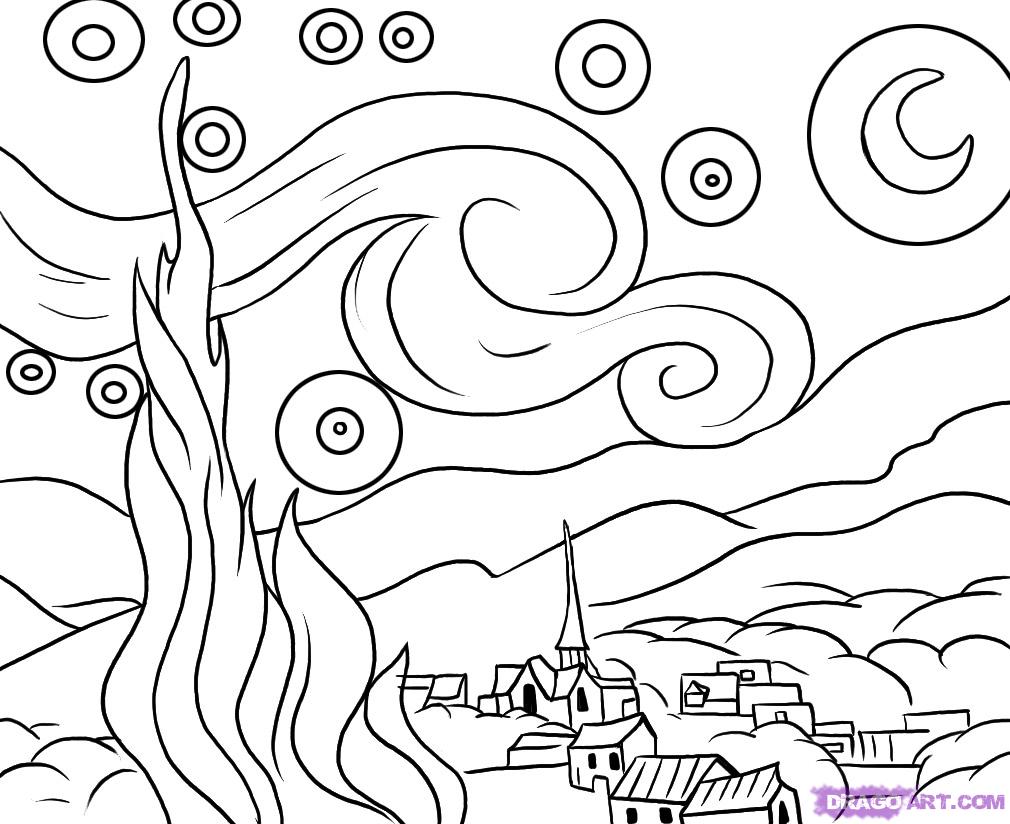 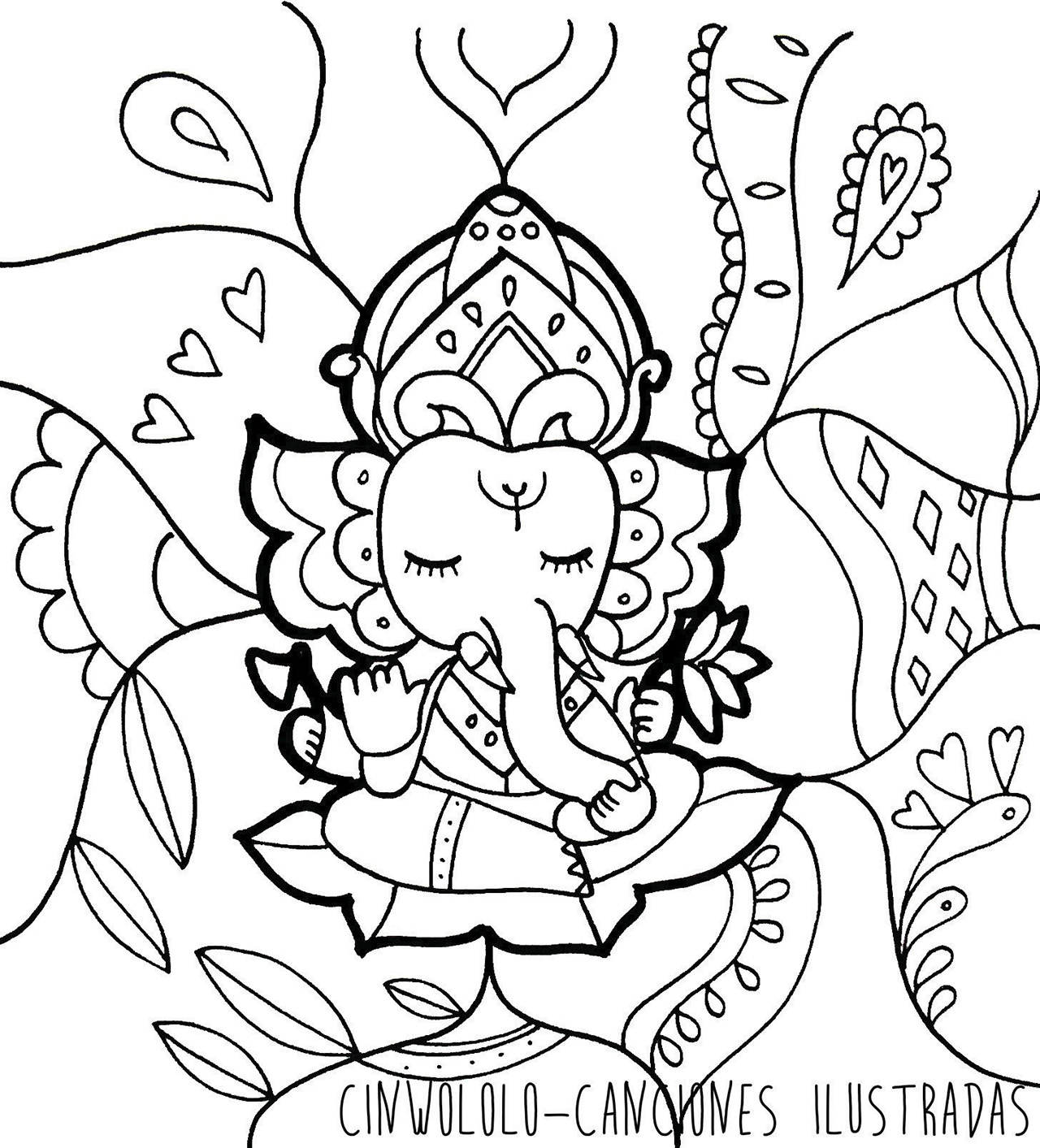 Unidad1ra__° BásicoContenidoGuíaVideo de profundización curricularEvaluaciónProfundización Texto Escolar1 y 2 semana -Crear trabajos de arte y diseños a partir de sus propias ideas y de la observación del entorno cultural el hombre contemporáneo y la ciudad entorno artístico el arte contemporáneo y el arte en el espacio público (murales y esculturas)OA1Pinta la siguiente imagen de obra arte contemporáneo con colores primarios solamente Pinta la siguiente imagen de obra  arte contemporáneo con colores secundarios. solamente Lista de cotejo 